02 февраля  2018 года в Суерметовском сельском клубе  состоялось праздничное мероприятие «Шунда тудым, шунда устем» , посвященный Дню рождения Ермекеевского района. Была представлена выставка рукоделии участников любительского объединения «Умелые руки». Мероприятие  начался с праздничного концерта. 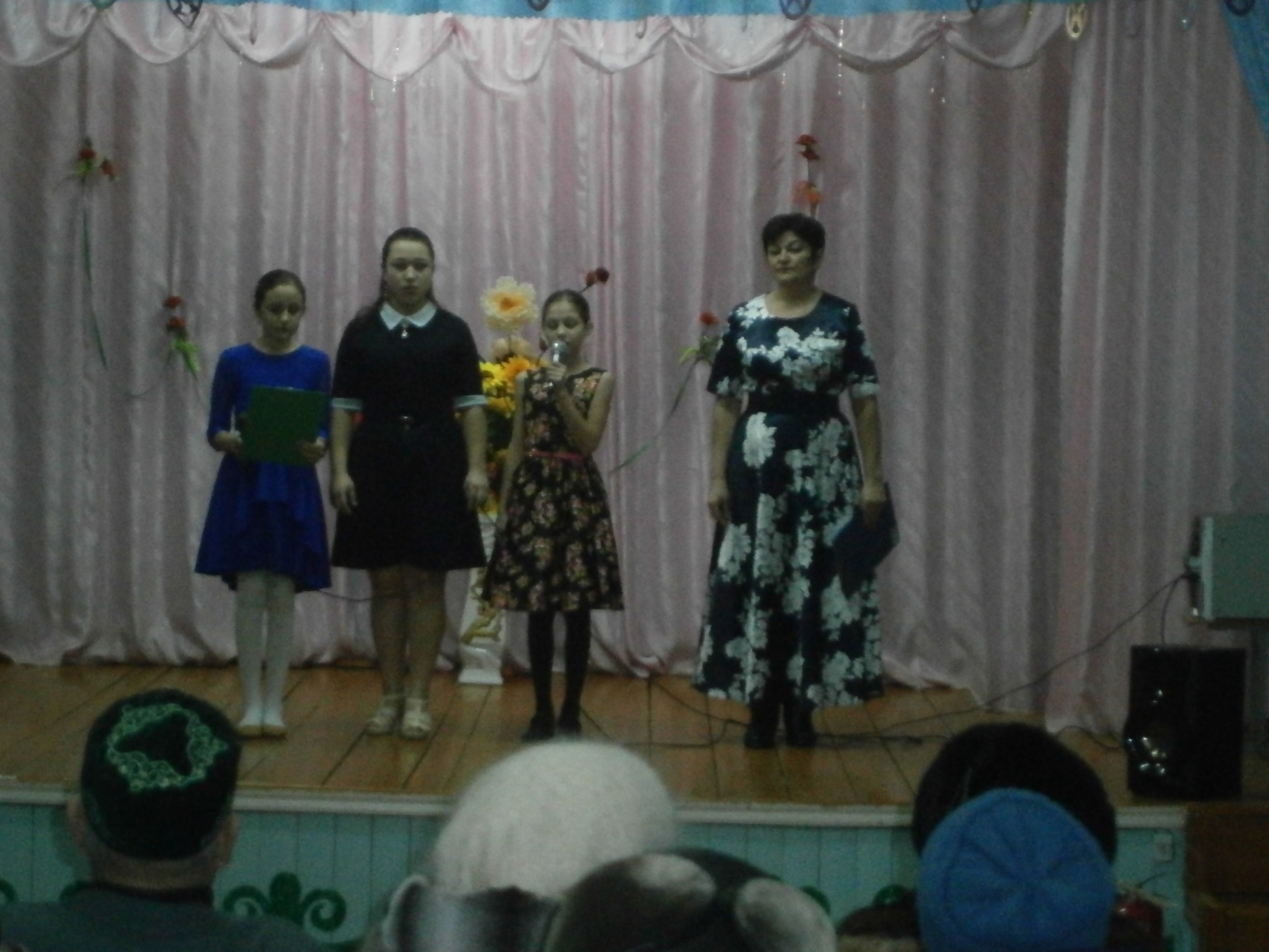 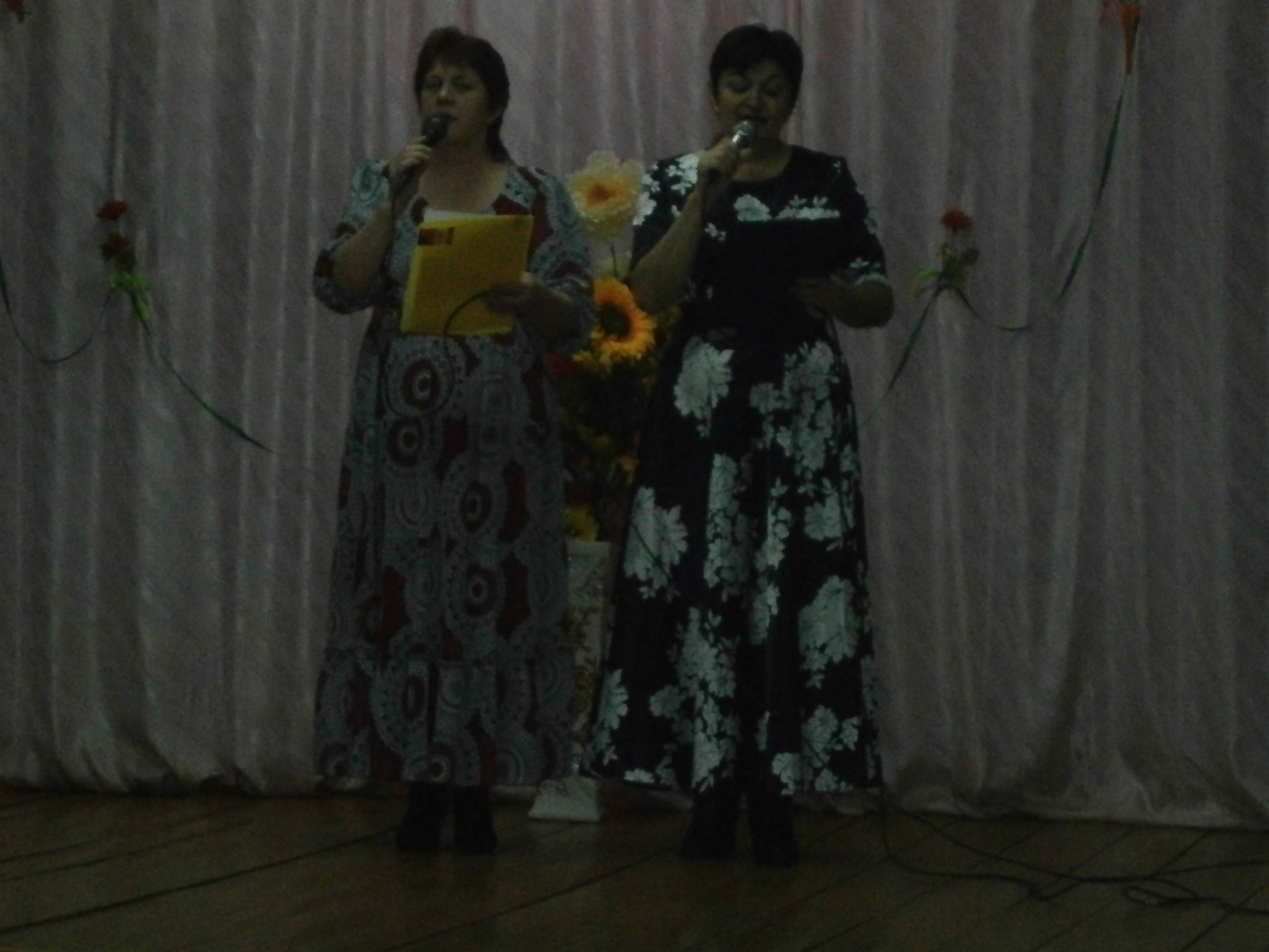 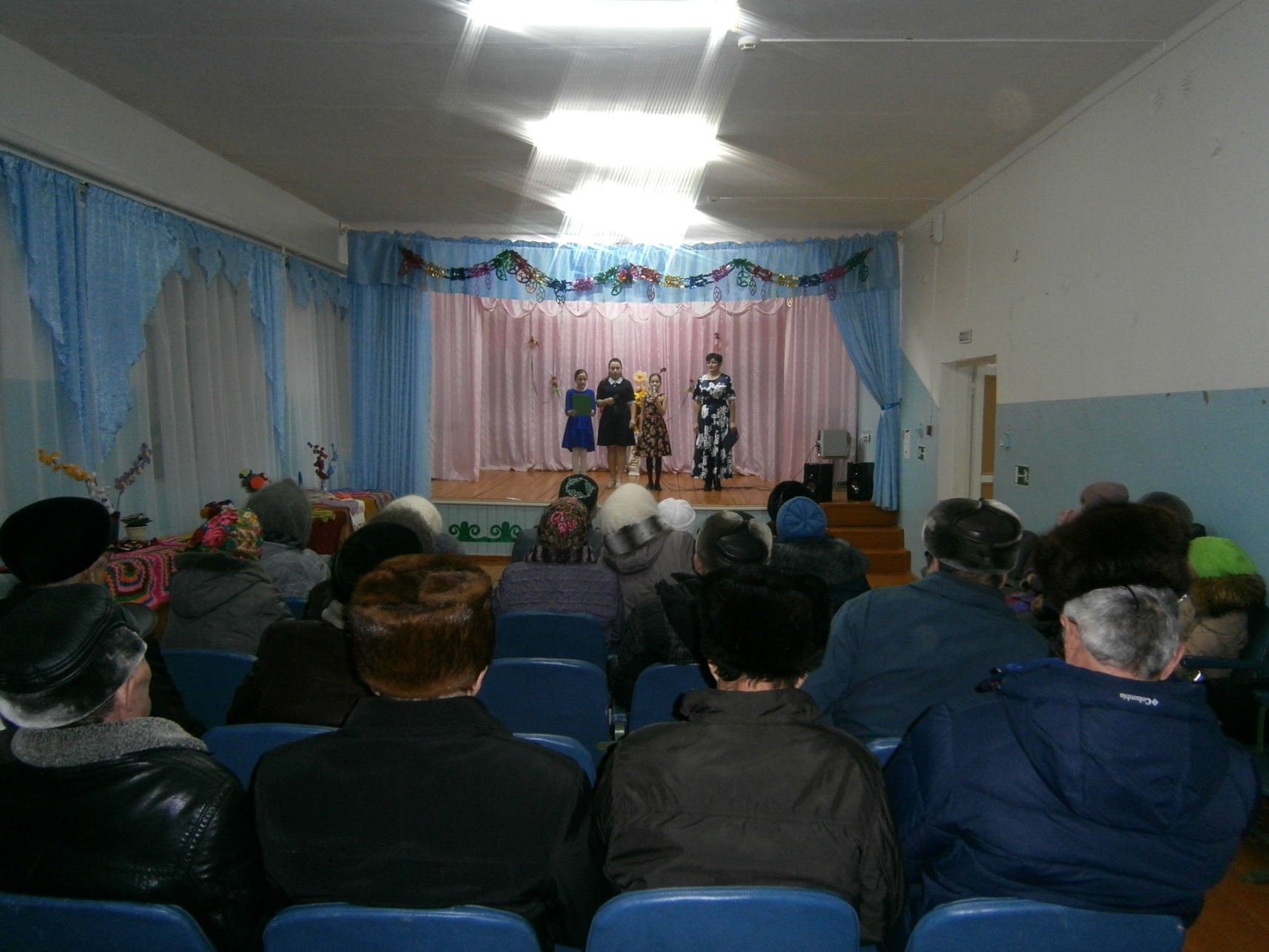 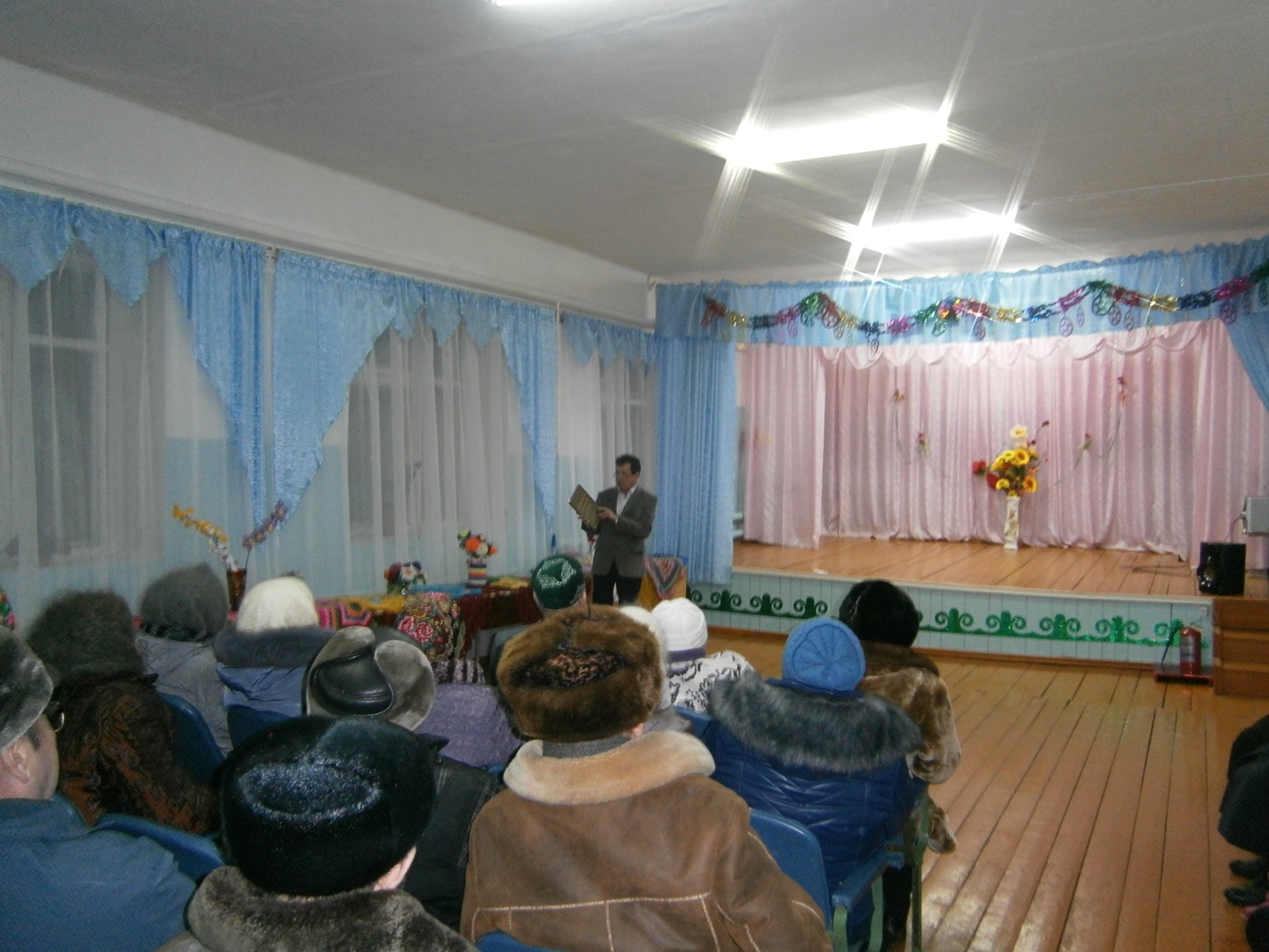 Глава сельского поселения Кызыл-Ярский сельсовет МР Ермекеевский район РБ Галимов А.Р. ознакомил собравшихся с историей создания района, с историей села Суерметово.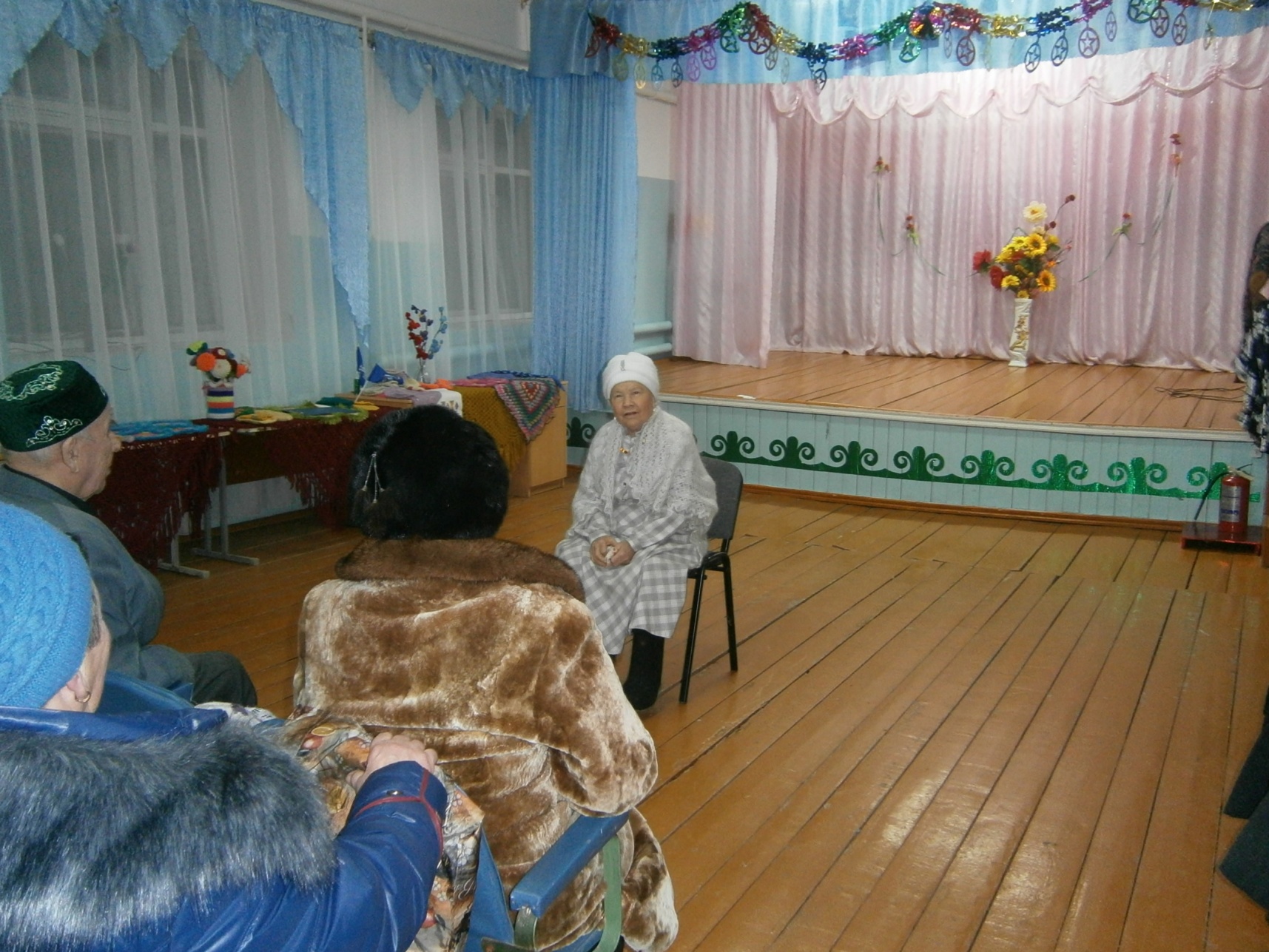 Садриева Амина рассказала о руководителях района, колхоза, сельсовета о своей трудовой жизни как первого фельдшера-акушера в селе.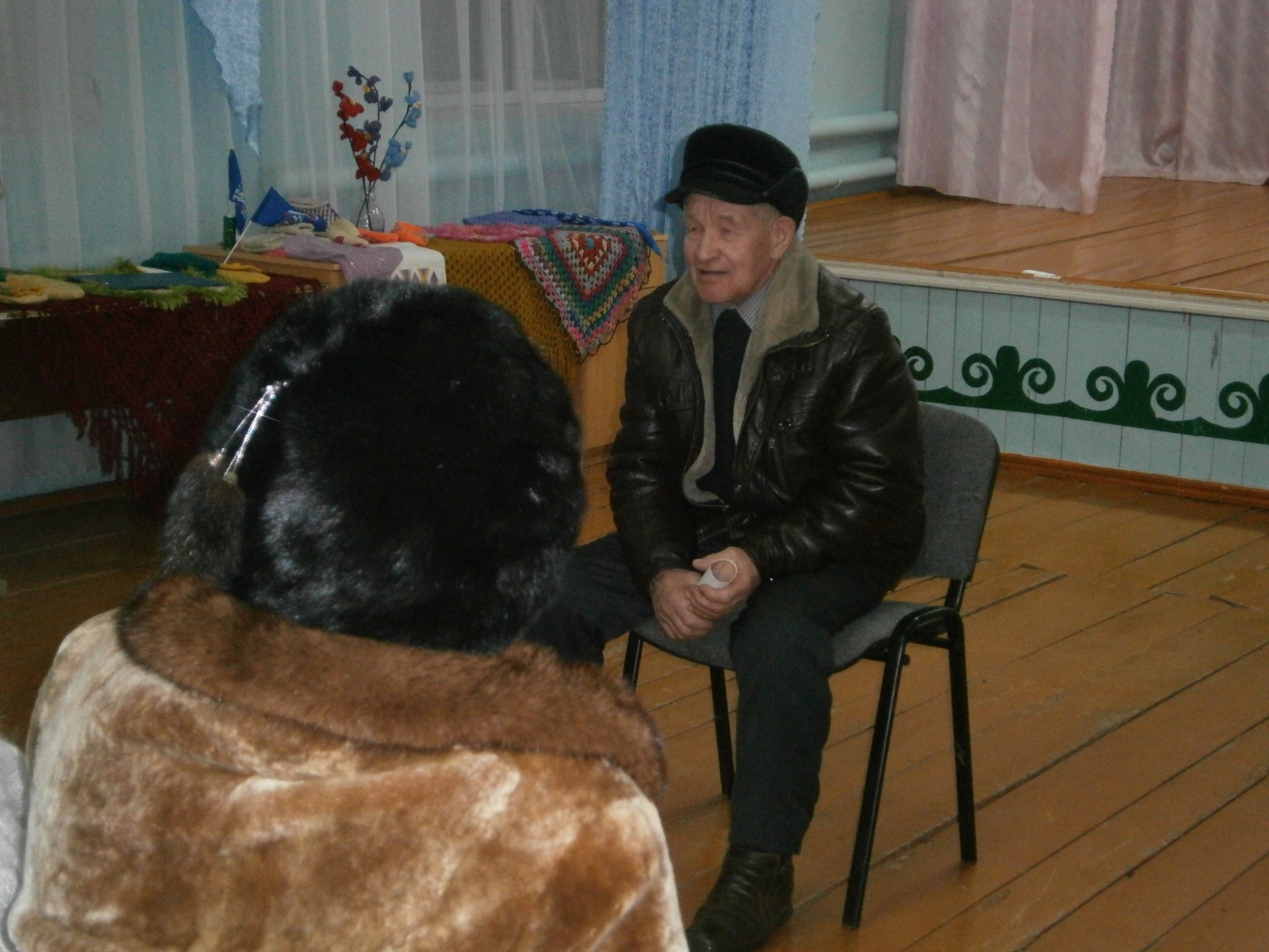 Халяпов Нариф  рассказал о создании колхоза «им. Ленина»  в селе.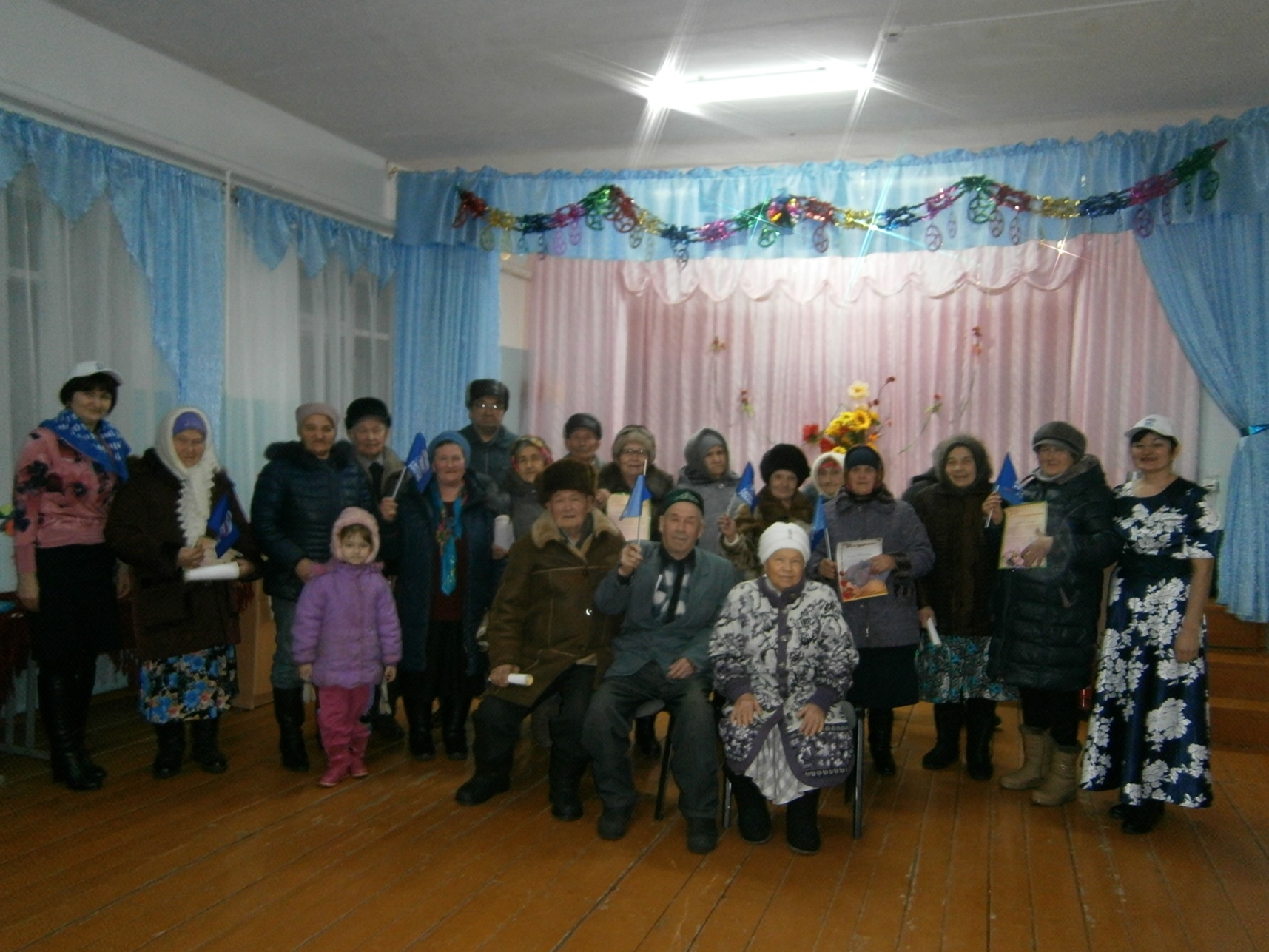 